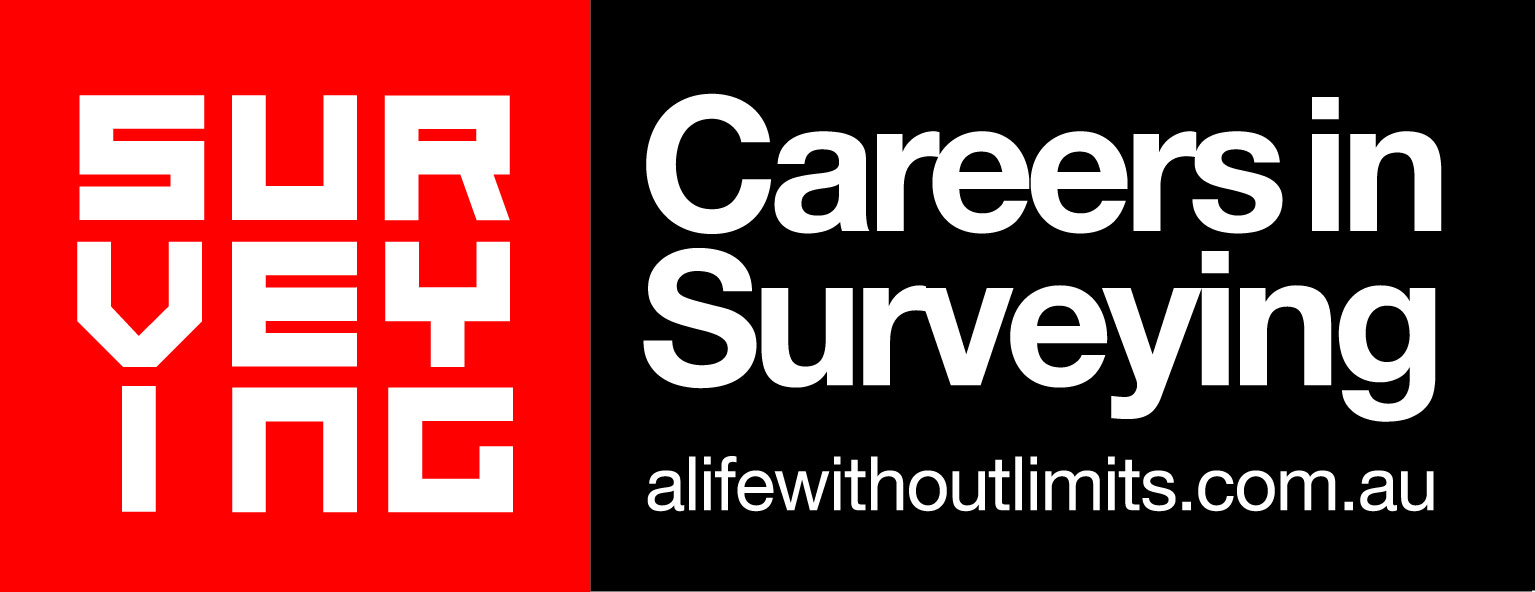 Presentation Check ListSchool ApproachApproach a local school to offer a professional presentation about Surveying.The initial contact to try would be the Career Advisor, however you could also speak with the Maths Department or Geography Department Heads.The presentation could be geared to students from Year 9 – 11. Arrange a date and time for the presentation and send an email to the school contact confirming this.PreparationRe-confirm the presentation date and time 2 weeks prior to the eventFind out when you should arrive to set up (allowing yourself at least 10 minutes to test the audio visual equipment).Find out approximately how many students will be in attendance.Request the following:Audio visual requirements to play a video from a USB and a PowerPoint presentation.Where to park and who to report to on the day.Prepare the presentation Read through power point and write your own notes, considering the age and potential interest of attendees. Print notes as needed.Watch the video and visit www.alifewithoutlimits.com.au to familiarise yourself with the content available.Organise the presentation materialsEnsure you have an adequate supply of brochures and badges/coasters. Pack the USB and any other items you wish to take in pack provided.Presentation DayWear relaxed business attire and a Surveying badge.Presentation tips:Consider your audience and try to adjust tone, language and style to suit.Maintain a positive perception of yourself and the program and show that you are passionate.If you can’t answer a certain question refer the student to the handouts or to the website for further information. Call to actionHand brochures to students – ask them to pass them aroundHand the surveying books to the teacher/career advisorInvite students to visit www.alifewithoutlimits.com.au to register for more information and they can get updates via Try Surveying on Facebook.Encourage students to consider Year 10 work experience with a Surveyor. They can also register their interest on the website. If you are willing, you could also suggest they contact you directly to see if you have a vacancy.Post eventThank the school contactAsk for feedback on the presentationSuggest they register also on www.alifewithoutlimits.com.au Advise ACSNSW or ISNSW of the date and school you visited for CPD points Presentation = 2 CPD points, with a maximum of 2 per year (TBC). FAQSWHAT KIND OF SALARY CAN I EXPECT FOR A GRADUATE OR QUALIFIED SURVEYOR?Since Surveyors are in high demand, salaries on offer are excellent and will continue to grow as the industry seeks to employ new talent. Graduate Surveyors can start on a $52k p.a. salary depending on where they work and the type of work they are involved in. Outback and offshore work pays considerably more.ARE THERE MANY SURVEYING JOBS ON OFFER?The diversity of jobs available in Surveying is broad and varied. With rapid changes in technology, Surveyors with a technical specialisation are in high demand. Some graduates work in the government or in the private sector as a consultant or in construction (e.g. bridges, tunnels and roads) engineering, urban and town planning and a range of government and semi-government authorities. Many Surveyors run their own business in cadastral and town planning Surveying. It is the diversity and variety that makes Surveying an enjoyable and rewarding profession.IS THERE AN OPPORTUNITY TO TRAVEL FOR WORK?Surveying allows you to work in interesting places. Some graduates travel the world doing seismic surveys, oil exploration, hydrographical (waterways) surveys or working offshore with drilling rigs and rural town planning. WHAT DO I NEED TO STUDY?Maths Extension 1 or higher for University entry.No maths requirements for TAFE entry.Study pathways and courses are listed on the website.FOR MORE INFORMATION:
Website - www.alifewithoutlimits.com.au
Facebook  - Try Surveying